Pantry Staples:								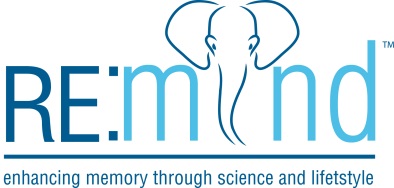 Apple cider vinegarBlack beans: dried and organicCanned full-fat coconut milk (organic if available)Coconut oilHoneyLentilsMedjool datesNatural nut butters (without sugars or additional oils added)Nuts: unsalted and unsweetened (buying from the bulk bins is great because you can get smaller amounts of a larger variety of nuts if you are making granola)Olive oilQuinoa: organicOrganic teaWhite beans: dried and organicFruit and Veggie Staples:			Spice Cabinet:		For the Fridge and Freezer	Apples						Basil				Almond or Coconut milkAvocados					Chili Pepper			Berries (frozen organic)Bananas					Cinnamon			Butter or Ghee (grass fed)Bell peppers					Cumin				Eggs (Organic and cage free)Carrots						Curry				Grass fed meatsCauliflower					Ginger				Organic poultryCelery						Oregano			Wild caught seafoodCucumber					PaprikaGarlic						ParsleyGreens (Kale, spinach, arugula, etc.)		RosemaryLemons and limes				Saffron	Mushrooms					Sage				 Onions						Tarragon	Zucchini					Turmeric